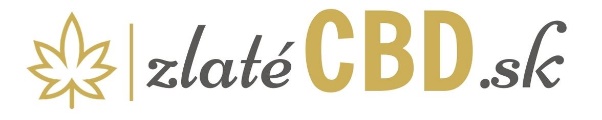 ODSTÚPENIE OD KÚPNEJ ZMLUVY A VRÁTENIE TOVARU DO 14 DNÍMrzí nás, že s tovarom, ktorý ste si u nás kúpili, nie ste spokojný. Odstúpenie od kúpnej zmluvy vyriešime čo najskôr. Prosím, riaďte sa inštrukciami uvedených nižšie v časti „Postup“.POSTUP1. Tento dokument, prosím, vyplňte a zašlite nám ho na e-mailovú adresu reklamacie@zlatecbd.sk s predmetom „Vrátenie tovaru + číslo objednávky“2. Počkajte, prosím, kým zaevidujeme Vašu žiadosť.3. Ako náhle bude Vaša žiadosť zaevidovaná, na Vami uvedenú e-mailovú adresu odošleme reklamačný štítok a ďalšie inštrukcie.4. Tovar odporúčame bezpečne zabaliť, ako keby ste ho posielali poštou.5. Reklamačný štítok vytlačte a nalepte ho na balík.6. Následne môžete balík podať na ktorejkoľvek pobočke Zásielkovne. Ich kompletný zoznam nájdete na tomto odkaze:https://www.zasielkovna.sk/pobocky?closest=1 7. V prípade, ak reklamačný štítok nemáte možnosť vytlačiť, opíšte si z neho trasovacie číslo, ktoré môžete nadiktovať na pobočke Zásielkovne. Na nej Vám s vytlačením a nalepením radi a ochotne pomôžu.8. Pri podaní balíka na Zásielkovni neplatíte žiadne poplatky. Cena za prepravu bude alikvotne odpočítaná z ceny refundácie, ktorá prebehne na číslo účtu, ktoré ste vo formulári na odstúpenie zmluvy uviedli. Cena za odoslanie jedného vráteného balíka je 2 € v zmysle všeobecných obchodných podmienok9. V prípade, ak Vám reklamačný asistent prostredníctvom spoločnosti Zásielkovňa nevyhovuje, tovar môžete odoslať aj poštou na nižšie uvedenú adresuAdresa nášho skladu pre odoslanie tovaru určeného mimo Zásielkovne je nasledovná:Indarčeky s.r.o. – zlatéCBD.skPrešovská 30821 08 BratislavaPOMÔCKY A VYSVETLENIEDo políčka „Názov tovaru“ uveďte presný názov predmetného tovaruDo políčka „Množstvo“ uveďte počet kusov predmetného tovaruDo políčka „Cena“ uveďte cenu zakúpeného tovaruDo dôvodu reklamácie napíšte presný opis zistenej chyby na výrobkuDo políčka „Číslo objednávky“ je potrebné zadať číslo Vašej objednávky, ktorú nájdete v potvrdzujúcom e-maily z Nášho obchodu alebo v priloženej faktúrePole „Číslo účtu (IBAN)“ je povinné vyplniť, a to bez medzierUPOZORNENIEAko náhle nám Vaša zásielka dorazí, budeme Vás kontaktovať o ďalšom priebehu vybaveniaRefundácia finančných prostriedkov prebehne formou vyplateného dobropisuPri vrátení produktu bude refundovaná jeho nákupná cena v deň vykonania objednávkyFormulár k odstúpeniu zmluvy nájdete nižšieÚDAJE O VRÁTENOM TOVAREDôvod odstúpenia od kúpnej zmluvy:*Nemusíte vypĺňať, ale ak sa nám zveríte, nabudúce budeme vedieť, čo urobiť lepšie, či na čo si dať pozorV prípade otázok kontaktujte naše zákaznícke centrum: reklamacie@zlatecbd.sk, 02/2220 5412v zmysle § 7 a nasl. Zákona č. 102/2014 Z. z. o ochrane spotrebiteľa pri predaji tovaru alebo poskytovaní služieb na základe zmluvy uzavretej na diaľku alebo zmluvy uzavretej mimo prevádzkových priestorov o a zmene a doplnení niektorých zákonov.Názov	MnožstvoCenaČíslo objednávky:Meno a priezvisko kupujúceho:Adresa kupujúceho:Kontaktný telefón:Email:Účet banky (IBAN):Dátum:Meno kupujúceho: